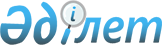 О внесении изменений в решение Жанакорганского районного маслихата от 27 декабря 2018 года №300 "О бюджетах поселков и сельских округов на 2019-2021 годы"
					
			С истёкшим сроком
			
			
		
					Решение Жанакорганского районного маслихата Кызылординской области от 20 марта 2019 года № 324. Зарегистрировано Департаментом юстиции Кызылординской области 28 марта 2019 года № 6754. Прекращено действие в связи с истечением срока
      В соответствии со статьей 109-1 кодекса Республики Казахстан от 4 декабря 2008 года "Бюджетный кодекс Республики Казахстан" и статьей 6 Закона Республики Казахстан от 23 января 2001 года "О местном государственном управлении и самоуправлении в Республике Казахстан", Жанакорганский районный маслихат РЕШИЛ:
      1. Внести в решение Жанакорганского районного маслихата от 27 декабря 2018 года № 300 "О бюджетах поселков и сельских округов на 2019-2021 годы" (зарегистрировано в Реестре государственной регистрации нормативных правовых актов за номером 6632, опубликовано в эталонном контрольном банке нормативных правовых актов Республики Казахстан от 16 января 2019 года) следующие изменения:
      пункт 1 изложить в новой редакции:
      "1. Утвердить бюджеты поселков и сельских округов на 2019-2021 годы согласно приложениям 1-33, в том числе на 2019 год в следующих объемах:
      1) доходы – 2 592 907,2 тысяч тенге, в том числе:
      поселок Жанакорган – 1 220 160,2 тысяч тенге;
      поселок Шалхия – 98 619,1 тысяч тенге;
      сельский округ Келинтобе – 127 445,1 тысяч тенге;
      сельский округ Аккорган – 271 872 тысяч тенге;
      сельский округ Кожакент – 122 987 тысяч тенге;
      сельский округ Сунаката – 93 689 тысяч тенге;
      сельский округ Томенарык – 185 843 тысяч тенге;
      сельский округ Суттикудык – 128 986 тысяч тенге;
      сельский округ Акуйик – 116 285 тысяч тенге;
      сельский округ Бесарык – 132 436,8 тысяч тенге;
      сельский округ Жанарык – 94 584 тысяч тенге;
      налоговые поступления – 134 225 тысяч тенге, в том числе:
      поселок Жанакорган – 93 658 тысяч тенге;
      поселок Шалхия – 6 690 тысяч тенге;
      сельский округ Келинтобе – 3 985 тысяч тенге;
      сельский округ Аккорган – 5 419 тысяч тенге;
      сельский округ Кожакент – 4 336 тысяч тенге;
      сельский округ Сунаката – 3 635 тысяч тенге;
      сельский округ Томенарык – 4 492 тысяч тенге;
      сельский округ Суттикудык – 3 142 тысяч тенге;
      сельский округ Акуйик – 2 646 тысяч тенге;
      сельский округ Бесарык – 3 464 тысяч тенге;
      сельский округ Жанарык – 2 758 тысяч тенге;
      неналоговые поступления – 960 тысяч тенге, в том числе:
      поселок Жанакорган – 100 тысяч тенге;
      поселок Шалхия – 0;
      сельский округ Келинтобе – 715 тысяч тенге;
      сельский округ Аккорган – 0;
      сельский округ Кожакент – 0;
      сельский округ Сунаката – 0;
      сельский округ Томенарык – 79 тысяч тенге;
      сельский округ Суттикудык – 0;
      сельский округ Акуйик – 0;
      сельский округ Бесарык – 36 тысяч тенге;
      сельский округ Жанарык – 30 тысяч тенге;
      поступления от продажи основного капитала – 0;
      поступление трансфертов – 2 457 722,2 тысяч тенге, в том числе:
      поселок Жанакорган – 1 126 402,2 тысяч тенге;
      поселок Шалхия – 91 929,1 тысяч тенге;
      сельский округ Келинтобе – 122 745,1 тысяч тенге;
      сельский округ Аккорган – 266 453 тысяч тенге;
      сельский округ Кожакент – 118 651 тысяч тенге;
      сельский округ Сунаката– 90 054 тысяч тенге;
      сельский округ Томенарык – 181 272 тысяч тенге;
      сельский округ Суттикудык – 125 844 тысяч тенге;
      сельский округ Акуйик – 113 639 тысяч тенге;
      сельский округ Бесарык – 128 936,8 тысяч тенге;
      сельский округ Жанарык – 91 796 тысяч тенге;
      2) затраты – 2 678 759,8 тысяч тенге, в том числе:
      поселок Жанакорган – 1 289 005,9 тысяч тенге;
      поселок Шалхия – 99 365,9 тысяч тенге;
      сельский округ Келинтобе – 128 469,1 тысяч тенге;
      сельский округ Аккорган – 274 755,6 тысяч тенге;
      сельский округ Кожакент – 123 831,6 тысяч тенге;
      сельский округ Сунаката – 96 519 тысяч тенге;
      сельский округ Томенарык – 190 756 тысяч тенге;
      сельский округ Суттикудык – 129 570,4 тысяч тенге;
      сельский округ Акуйик – 117 478 тысяч тенге;
      сельский округ Бесарык – 132 680,2 тысяч тенге;
      сельский округ Жанарык – 96 328,1 тысяч тенге;
      3) чистое бюджетное кредитование – 0, в том числе:
      бюджетные кредиты – 0;
      погашение бюджетных кредитов – 0;
      4) сальдо по операциям с финансовыми активами – 0, в том числе:
      приобретение финансовых активов – 0;
      поступления от продажи финансовых активов государства – 0;
      5) дефицит (профицит) бюджета – 0;
      6) финансирование дефицита (использование профицита) бюджета – 0;
      7) используемые остатки бюджетных средств – 85 852,2 тысяч тенге.".
      2. Приложения 1, 4, 7, 10, 13, 16, 19, 22, 28, 31 к решению изложить в новой редакции согласно приложениям 1, 2, 3, 4, 5, 6, 7, 8, 9, 10 к настоящему решению.
      3. Настоящее решение вводится в действие с 1 января 2019 года и подлежит официальному опубликованию. Бюджет на 2019 год поселка Жанакорган Бюджет на 2019 год поселка Шалхия Бюджет на 2019 год сельского округа Келинтобе Бюджет на 2019 год сельского округа Аккорган Бюджет на 2019 год сельского округа Кожакент  Бюджет на 2019 год сельского округа Сунаката  Бюджет на 2019 год сельского округа Томенарык  Бюджет на 2019 год сельского округа Суттикудык Бюджет на 2019 год сельского округа Бесарык Бюджет на 2019 год сельского округа Жанарык 
					© 2012. РГП на ПХВ «Институт законодательства и правовой информации Республики Казахстан» Министерства юстиции Республики Казахстан
				
      Председатель внеочередной ХХХІІсессии Жанакорганского районногомаслихата

А.Налибаев

      Секретарь Жанакорганского районногомаслихата

Е.Ильясов
Приложение 1 к решению внеочередной XXXII сессии Жанакорганского районного маслихатa от "324" марта 2019 года №324Приложение 1 к решению внеочередной ХХVIIІ сессии Жанакорганского районного маслихатa от 27 декабря 2018 года №300
Категория
Категория
Категория
Категория
Категория
Сумма, тысяч тенге
Класс
Класс
Класс
Класс
Сумма, тысяч тенге
Подкласс
Подкласс
Подкласс
Сумма, тысяч тенге
I. ДОХОДЫ
I. ДОХОДЫ
1 220 160,2
1
Налоговые поступления
Налоговые поступления
93 658
01
Подоходный налог
Подоходный налог
52 395
2
Индивидуальный подоходный налог
Индивидуальный подоходный налог
52 395
04
Налоги на собственность
Налоги на собственность
41 263
1
Hалоги на имущество
Hалоги на имущество
1 578
3
Земельный налог
Земельный налог
3 889
4
Налог на транспортные средства
Налог на транспортные средства
35 796
2
Неналоговые поступления
Неналоговые поступления
100
01
Доходы от государственной собственности
Доходы от государственной собственности
100
5
Доходы от аренды имущества, находящегося в государственной собственности
Доходы от аренды имущества, находящегося в государственной собственности
100
4
Поступление трансфертов
Поступление трансфертов
1 126 402,2
02
Трансферты из вышестоящих органов государственного управления
Трансферты из вышестоящих органов государственного управления
1 126 402,2
3
Трансферты из бюджетов городов районного значения, сел, поселков, сельских округов
Трансферты из бюджетов городов районного значения, сел, поселков, сельских округов
1 126 402,2
Функциональная группа
Функциональная группа
Функциональная группа
Функциональная группа
Функциональная группа
Сумма, тысяч тенге
Функциональная подгруппа
Функциональная подгруппа
Функциональная подгруппа
Функциональная подгруппа
Сумма, тысяч тенге
Администратор бюджетных программ
Администратор бюджетных программ
Администратор бюджетных программ
Сумма, тысяч тенге
Программа
Программа
Сумма, тысяч тенге
Наименование
Сумма, тысяч тенге
II. ЗАТРАТЫ
1 289 005,9
01
Государственные услуги общего характера
66 438,2
1
Представительные, исполнительные и другие органы, выполняющие общие функции государственного управления
66 438,2
124
Аппарат акима города районного значения, села, поселка, сельского округа
66 438,2
001
Услуги по обеспечению деятельности акима города районного значения, села, поселка, сельского округа
65 104,2
032
Капитальные расходы подведомственных государственных учреждений и организаций
1 334
04
Образование
918 895
1
Образование
909 825
124
Аппарат акима города районного значения, села, поселка, сельского округа
909 825
004
Обеспечение деятельности организаций дошкольного воспитания и обучения
304 795
041
Реализация государственного образовательного заказа в дошкольных организациях образования
605 030
2
Начальное, основное среднее и общее среднее образование
9 070
124
Аппарат акима города районного значения, села, поселка, сельского округа
9 070
005
Организация бесплатного подвоза учащихся до ближайшей школы и обратно в сельской местности
9 070
06
Социальная помощь и социальное обеспечение
30 667
2
Социальная помощь
30 667
124
Аппарат акима города районного значения, села, поселка, сельского округа
30 667
003
Оказание социальной помощи нуждающимся гражданам на дому
30 667
07
Жилищно-коммунальное хозяйство
165 304,7
3
Благоустройство населенных пунктов
165 304,7
124
Аппарат акима города районного значения, села, поселка, сельского округа
165 304,7
008
Освещение улиц в населенных пунктах
108 396
009
Обеспечение санитарии населенных пунктов
17 045
011
Благоустройство и озеленение населенных пунктов
39 863,7
08
Культура, спорт, туризм и информационное пространство
19 290
1
Деятельность в области культуры
19 290
124
Аппарат акима города районного значения, села, поселка, сельского округа
19 290
006
Поддержка культурно-досуговой работы на местном уровне
19 290
13
Прочие
88 411
9
Прочие
88 411
124
Аппарат акима города районного значения, села, поселка, сельского округа
88 411
040
Реализация мероприятий для решения вопросов обустройства населенных пунктов в реализацию мер по содействию экономическому развитию регионов в рамках Программы развития регионов до 2020 года
88 411
15
Трансферты
4 946,6
1
Трансферты
4 946,6
124
Аппарат акима города районного значения, села, поселка, сельского округа
4 946,6
048
Возврат неиспользованных (недоиспользованных) целевых трансфертов
4 308,6
049
Возврат трансфертов общего характера в случаях, предусмотренных бюджетным законодательством
638
3.Чистое бюджетное кредитование
0
4. Сальдо по операциям с финансовыми активами
0
5. Дефицит (профицит) бюджета
0
6. Финансирование дефицита (использование профицита) бюджета
0
8
Используемые остатки бюджетных средств
73 154,3
01
Остатки бюджетных средств
73 154,3
1
Свободные остатки бюджетных средств
73 154,3Приложение 2 к решению внеочередной XXXII сессии Жанакорганского районного маслихатa от "20" марта 2019 года №324Приложение 4 к решению внеочередной ХХVIIІ сессии Жанакорганского районного маслихатa от 27 декабря 2018 года №300
Категория
Категория
Категория
Категория
Категория
Сумма, тысяч тенге
Класс
Класс
Класс
Класс
Сумма, тысяч тенге
Подкласс
Подкласс
Подкласс
Сумма, тысяч тенге
I. ДОХОДЫ
I. ДОХОДЫ
98 619,1
1
Налоговые поступления
Налоговые поступления
6 690
01
Подоходный налог
Подоходный налог
401
2
Индивидуальный подоходный налог
Индивидуальный подоходный налог
401
04
Налоги на собственность
Налоги на собственность
6 289
1
Hалоги на имущество
Hалоги на имущество
59
3
Земельный налог
Земельный налог
204
4
Налог на транспортные средства
Налог на транспортные средства
6 026
4
Поступление трансфертов
Поступление трансфертов
91 929,1
02
Трансферты из вышестоящих органов государственного управления
Трансферты из вышестоящих органов государственного управления
91 929,1
3
Трансферты из бюджетов городов районного значения, сел, поселков, сельских округов
Трансферты из бюджетов городов районного значения, сел, поселков, сельских округов
91 929,1
Функциональная группа
Функциональная группа
Функциональная группа
Функциональная группа
Функциональная группа
Сумма, тысяч тенге
Функциональная подгруппа
Функциональная подгруппа
Функциональная подгруппа
Функциональная подгруппа
Сумма, тысяч тенге
Администратор бюджетных программ
Администратор бюджетных программ
Администратор бюджетных программ
Сумма, тысяч тенге
Программа
Программа
Сумма, тысяч тенге
Наименование
Сумма, тысяч тенге
II. ЗАТРАТЫ
99 365,9
01
Государственные услуги общего характера
22 981,8
1
Представительные, исполнительные и другие органы, выполняющие общие функции государственного управления
22 981,8
124
Аппарат акима города районного значения, села, поселка, сельского округа
22 981,8
001
Услуги по обеспечению деятельности акима города районного значения, села, поселка, сельского округа
22 701,8
022
Капитальные расходы государственного органа
280
04
Образование
56 089,1
1
Образование
56 089,1
124
Аппарат акима города районного значения, села, поселка, сельского округа
56 089,1
004
Обеспечение деятельности организаций дошкольного воспитания и обучения
28 456,1
041
Реализация государственного образовательного заказа в дошкольных организациях образования
27 633
05
Здравоохранение
4
9
Прочие услуги в области здравоохранения
4
124
Аппарат акима города районного значения, села, поселка, сельского округа
4
002
Организация в экстренных случаях доставки тяжелобольных людей до ближайшей организации здравоохранения, оказывающей врачебную помощь
4
06
Социальная помощь и социальное обеспечение
1 420
2
Социальная помощь
1 420
124
Аппарат акима города районного значения, села, поселка, сельского округа
1 420
003
Оказание социальной помощи нуждающимся гражданам на дому
1 420
07
Жилищно-коммунальное хозяйство
8 388
3
Благоустройство населенных пунктов
8 388
124
Аппарат акима города районного значения, села, поселка, сельского округа
8 388
008
Освещение улиц в населенных пунктах
2 173
009
Обеспечение санитарии населенных пунктов
250
011
Благоустройство и озеленение населенных пунктов
5 965
08
Культура, спорт, туризм и информационное пространство
7 354
1
Деятельность в области культуры
7 113
124
Аппарат акима города районного значения, села, поселка, сельского округа
7 113
006
Поддержка культурно-досуговой работы на местном уровне
7 113
2
Спорт
241
124
Аппарат акима города районного значения, села, поселка, сельского округа
241
028
Реализация физкультурно-оздоровительных и спортивных мероприятий на местном уровне
241
13
Прочие
3 129
9
Прочие
3 129
124
Аппарат акима города районного значения, села, поселка, сельского округа
3 129
040
Реализация мероприятий для решения вопросов обустройства населенных пунктов в реализацию мер по содействию экономическому развитию регионов в рамках Программы развития регионов до 2020 года
3 129
15
Трансферты
92
1
Трансферты
92
124
Аппарат акима города районного значения, села, поселка, сельского округа
92
048
Возврат неиспользованных (недоиспользованных) целевых трансфертов
92
3.Чистое бюджетное кредитование
0
4. Сальдо по операциям с финансовыми активами
0
5. Дефицит (профицит) бюджета
0
6. Финансирование дефицита (использование профицита) бюджета
0
8
Используемые остатки бюджетных средств
838,8
01
Остатки бюджетных средств
838,8
1
Свободные остатки бюджетных средств
838,8Приложение 3 к решению внеочередной XXXII сессии Жанакорганского районного маслихатa от "20" марта 2019 года №324Приложение 7 к решению внеочередной ХХVIIІ сессии Жанакорганского районного маслихатa от 27 декабря 2018 года №300
Категория
Категория
Категория
Категория
Категория
Сумма, тысяч тенге
Класс
Класс
Класс
Класс
Сумма, тысяч тенге
Подкласс
Подкласс
Подкласс
Сумма, тысяч тенге
I. ДОХОДЫ
127 445,1
1
Налоговые поступления
3 985
01
Подоходный налог
299
2
2
Индивидуальный подоходный налог
299
04
Налоги на собственность
3 686
1
1
Hалоги на имущество
41
3
3
Земельный налог
358
4
4
Налог на транспортные средства
3 287
2
Неналоговые поступления
715
01
Доходы от государственной собственности
715
5
5
Доходы от аренды имущества, находящегося в государственной собственности
715
4
Поступление трансфертов
122 745,1
02
Трансферты из вышестоящих органов государственного управления
122 745,1
3
3
Трансферты из бюджетов городов районного значения, сел, поселков, сельских округов
122 745,1
Функциональная группа
Функциональная группа
Функциональная группа
Функциональная группа
Функциональная группа
Сумма, тысяч тенге
Функциональная подгруппа
Функциональная подгруппа
Функциональная подгруппа
Функциональная подгруппа
Сумма, тысяч тенге
Администратор бюджетной программы
Администратор бюджетной программы
Администратор бюджетной программы
Сумма, тысяч тенге
Программа
Программа
Сумма, тысяч тенге
Наименование
Сумма, тысяч тенге
II. ЗАТРАТЫ
128 469,1
01
Государственные услуги общего характера
23 096
1
Представительные, исполнительные и другие органы, выполняющие общие функции государственного управления
23 096
124
Аппарат акима города районного значения, села, поселка, сельского округа
23 096
001
Услуги по обеспечению деятельности акима города районного значения, села, поселка, сельского округа
23 096
04
Образование
69 184,1
1
Образование
69 184,1
124
Аппарат акима города районного значения, села, поселка, сельского округа
69 184,1
004
Обеспечение деятельности организаций дошкольного воспитания и обучения
54 640,1
041
Реализация государственного образовательного заказа в дошкольных организациях образования
14 544
06
Социальная помощь и социальное обеспечение
5 155
2
Социальная помощь
5 155
124
Аппарат акима города районного значения, села, поселка, сельского округа
5 155
003
Оказание социальной помощи нуждающимся гражданам на дому
5 155
07
Жилищно-коммунальное хозяйство
12 102
3
Благоустройство населенных пунктов
12 102
124
Аппарат акима города районного значения, села, поселка, сельского округа
12 102
008
Освещение улиц в населенных пунктах
3 552
009
Обеспечение санитарии населенных пунктов
250
011
Благоустройство и озеленение населенных пунктов
8 300
08
Культура, спорт, туризм и информационное пространство
14 686
1
Деятельность в области культуры
14 445
124
Аппарат акима города районного значения, села, поселка, сельского округа
14 445
006
Поддержка культурно-досуговой работы на местном уровне
14 445
2
Спорт
241
124
Аппарат акима города районного значения, села, поселка, сельского округа
241
028
Реализация физкультурно-оздоровительных и спортивных мероприятий на местном уровне
241
13
Прочие
4 246
9
Прочие
4 246
124
Аппарат акима города районного значения, села, поселка, сельского округа
4 246
040
Реализация мероприятий для решения вопросов обустройства населенных пунктов в реализацию мер по содействию экономическому развитию регионов в рамках Программы развития регионов до 2020 года
4 246
3.Чистое бюджетное кредитование
0
4. Сальдо по операциям с финансовыми активами
0
5. Дефицит (профицит) бюджета
0
6. Финансирование дефицита (использование профицита) бюджета
0
8
Используемые остатки бюджетных средств
1 024
01
Остатки бюджетных средств
1 024
1
Свободные остатки бюджетных средств
1 024Приложение 4 к решению внеочередной XXXII сессии Жанакорганского районного маслихатa от "20" марта 2019 года №324Приложение 10 к решению внеочередной ХХVIIІ сессии Жанакорганского районного маслихатa от 27 декабря 2018 года №300
Категория
Категория
Категория
Категория
Категория
Сумма, тысяч тенге
Класс
Класс
Класс
Класс
Сумма, тысяч тенге
Подкласс
Подкласс
Подкласс
Сумма, тысяч тенге
I. ДОХОДЫ
I. ДОХОДЫ
271 872
1
Налоговые поступления
Налоговые поступления
5 419
01
Подоходный налог
Подоходный налог
555
2
Индивидуальный подоходный налог
Индивидуальный подоходный налог
555
04
Налоги на собственность
Налоги на собственность
4 864
1
Hалоги на имущество
Hалоги на имущество
160
3
Земельный налог
Земельный налог
481
4
Налог на транспортные средства
Налог на транспортные средства
4 223
4
Поступление трансфертов
Поступление трансфертов
266 453
02
Трансферты из вышестоящих органов государственного управления
Трансферты из вышестоящих органов государственного управления
266 453
3
Трансферты из бюджетов городов районного значения, сел, поселков, сельских округов
Трансферты из бюджетов городов районного значения, сел, поселков, сельских округов
266 453
Функциональная группа
Функциональная группа
Функциональная группа
Функциональная группа
Функциональная группа
Сумма, тысяч тенге
Функциональная подгруппа
Функциональная подгруппа
Функциональная подгруппа
Функциональная подгруппа
Сумма, тысяч тенге
Администратор бюджетных программ
Администратор бюджетных программ
Администратор бюджетных программ
Сумма, тысяч тенге
Программа
Программа
Сумма, тысяч тенге
Наименование
Сумма, тысяч тенге
II. ЗАТРАТЫ
274 755,6
01
Государственные услуги общего характера
38 977,6
1
Представительные, исполнительные и другие органы, выполняющие общие функции государственного управления
38 977,6
124
Аппарат акима города районного значения, села, поселка, сельского округа
38 977,6
001
Услуги по обеспечению деятельности акима города районного значения, села, поселка, сельского округа
30 927
022
Капитальные расходы государственного органа
200,6
032
Капитальные расходы подведомственных государственных учреждений и организаций
7 850
04
Образование
195 273
1
Образование
195 273
124
Аппарат акима города районного значения, села, поселка, сельского округа
195 273
004
Обеспечение деятельности организаций дошкольного воспитания и обучения
129 825
041
Реализация государственного образовательного заказа в дошкольных организациях образования
65 448
06
Социальная помощь и социальное обеспечение
3 322
2
Социальная помощь
3 322
124
Аппарат акима города районного значения, села, поселка, сельского округа
3 322
003
Оказание социальной помощи нуждающимся гражданам на дому
3 322
07
Жилищно-коммунальное хозяйство
20 815
3
Благоустройство населенных пунктов
20 815
124
Аппарат акима города районного значения, села, поселка, сельского округа
20 815
008
Освещение улиц в населенных пунктах
5 304
009
Обеспечение санитарии населенных пунктов
250
011
Благоустройство и озеленение населенных пунктов
15 261
08
Культура, спорт, туризм и информационное пространство
11 707
1
Деятельность в области культуры
11 466
124
Аппарат акима города районного значения, села, поселка, сельского округа
11 466
006
Поддержка культурно-досуговой работы на местном уровне
11 466
2
Спорт
241
124
Аппарат акима города районного значения, села, поселка, сельского округа
241
028
Реализация физкультурно-оздоровительных и спортивных мероприятий на местном уровне
241
13
Прочие
4 661
9
Прочие
4 661
124
Аппарат акима города районного значения, села, поселка, сельского округа
4 661
040
Реализация мероприятий для решения вопросов обустройства населенных пунктов в реализацию мер по содействию экономическому развитию регионов в рамках Программы развития регионов до 2020 года
4 661
3.Чистое бюджетное кредитование
0
4. Сальдо по операциям с финансовыми активами
0
5. Дефицит (профицит) бюджета
0
6. Финансирование дефицита (использование профицита) бюджета
0
8
Используемые остатки бюджетных средств
2 883,6
01
Остатки бюджетных средств
2 883,6
1
Свободные остатки бюджетных средств
2 883,6Приложение 5 к решению внеочередной XXXII сессии Жанакорганского районного маслихатa от "20" марта 2019 года №324Приложение 13 к решению внеочередной ХХVIIІ сессии Жанакорганского районного маслихатa от 27 декабря 2018 года №300
Категория
Категория
Категория
Категория
Категория
Сумма, тысяч тенге
Класс
Класс
Класс
Класс
Сумма, тысяч тенге
Подкласс
Подкласс
Подкласс
Сумма, тысяч тенге
I. ДОХОДЫ
I. ДОХОДЫ
122 987
1
Налоговые поступления
Налоговые поступления
4 336
01
Подоходный налог
Подоходный налог
335
2
Индивидуальный подоходный налог
Индивидуальный подоходный налог
335
04
Налоги на собственность
Налоги на собственность
4 001
1
Hалоги на имущество
Hалоги на имущество
44
3
Земельный налог
Земельный налог
285
4
Налог на транспортные средства
Налог на транспортные средства
3 672
4
Поступление трансфертов
Поступление трансфертов
118 651
02
Трансферты из вышестоящих органов государственного управления
Трансферты из вышестоящих органов государственного управления
118 651
3
Трансферты из бюджетов городов районного значения, сел, поселков, сельских округов
Трансферты из бюджетов городов районного значения, сел, поселков, сельских округов
118 651
Функциональная группа
Функциональная группа
Функциональная группа
Функциональная группа
Функциональная группа
Сумма, тысяч тенге
Функциональная подгруппа
Функциональная подгруппа
Функциональная подгруппа
Функциональная подгруппа
Сумма, тысяч тенге
Администратор бюджетных программ
Администратор бюджетных программ
Администратор бюджетных программ
Сумма, тысяч тенге
Программа
Программа
Сумма, тысяч тенге
Наименование
Сумма, тысяч тенге
II. ЗАТРАТЫ
123 831,6
01
Государственные услуги общего характера
26 990,6
1
Представительные, исполнительные и другие органы, выполняющие общие функции государственного управления
26 990,6
124
Аппарат акима города районного значения, села, поселка, сельского округа
26 990,6
001
Услуги по обеспечению деятельности акима города районного значения, села, поселка, сельского округа
26 990,6
04
Образование
65 524
1
Образование
65 524
124
Аппарат акима города районного значения, села, поселка, сельского округа
65 524
004
Обеспечение деятельности организаций дошкольного воспитания и обучения
50 980
041
Реализация государственного образовательного заказа в дошкольных организациях образования
14 544
06
Социальная помощь и социальное обеспечение
1 707
2
Социальная помощь
1 707
124
Аппарат акима города районного значения, села, поселка, сельского округа
1 707
003
Оказание социальной помощи нуждающимся гражданам на дому
1 707
07
Жилищно-коммунальное хозяйство
12 951
3
Благоустройство населенных пунктов
12 951
124
Аппарат акима города районного значения, села, поселка, сельского округа
12 951
008
Освещение улиц в населенных пунктах
3 428
009
Обеспечение санитарии населенных пунктов
250
011
Благоустройство и озеленение населенных пунктов
9 273
08
Культура, спорт, туризм и информационное пространство
11 249
1
Деятельность в области культуры
11 008
124
Аппарат акима города районного значения, села, поселка, сельского округа
11 008
006
Поддержка культурно-досуговой работы на местном уровне
11 008
2
Спорт
241
124
Аппарат акима города районного значения, села, поселка, сельского округа
241
028
Реализация физкультурно-оздоровительных и спортивных мероприятий на местном уровне
241
13
Прочие
5 410
9
Прочие
5 410
124
Аппарат акима города районного значения, села, поселка, сельского округа
5 410
040
Реализация мероприятий для решения вопросов обустройства населенных пунктов в реализацию мер по содействию экономическому развитию регионов в рамках Программы развития регионов до 2020 года
5 410
3.Чистое бюджетное кредитование
0
4. Сальдо по операциям с финансовыми активами
0
5. Дефицит (профицит) бюджета
0
6. Финансирование дефицита (использование профицита) бюджета
0
8
Используемые остатки бюджетных средств
844,6
01
Остатки бюджетных средств
844,6
1
Свободные остатки бюджетных средств
844,6Приложение 6 к решению внеочередной XXXII сессии Жанакорганского районного маслихатa от "20" марта 2019 года №324Приложение 16 к решению внеочередной ХХVIIІ сессии Жанакорганского районного маслихатa от 27 декабря 2018 года №300
Категория
Категория
Категория
Категория
Категория
Сумма, тысяч тенге
Класс
Класс
Класс
Класс
Сумма, тысяч тенге
Подкласс
Подкласс
Подкласс
Сумма, тысяч тенге
I. ДОХОДЫ
I. ДОХОДЫ
93 689
1
Налоговые поступления
Налоговые поступления
3 635
01
Подоходный налог
Подоходный налог
200
2
Индивидуальный подоходный налог
Индивидуальный подоходный налог
200
04
Налоги на собственность
Налоги на собственность
3 435
1
Hалоги на имущество
Hалоги на имущество
30
3
Земельный налог
Земельный налог
303
4
Налог на транспортные средства
Налог на транспортные средства
3 102
4
Поступление трансфертов
Поступление трансфертов
90 054
02
Трансферты из вышестоящих органов государственного управления
Трансферты из вышестоящих органов государственного управления
90 054
3
Трансферты из бюджетов городов районного значения, сел, поселков, сельских округов
Трансферты из бюджетов городов районного значения, сел, поселков, сельских округов
90 054
Функциональная группа
Функциональная группа
Функциональная группа
Функциональная группа
Функциональная группа
Сумма, тысяч тенге
Функциональная подгруппа
Функциональная подгруппа
Функциональная подгруппа
Функциональная подгруппа
Сумма, тысяч тенге
Администратор бюджетных программ
Администратор бюджетных программ
Администратор бюджетных программ
Сумма, тысяч тенге
Программа
Программа
Сумма, тысяч тенге
Наименование
Сумма, тысяч тенге
II. ЗАТРАТЫ
96 519
01
Государственные услуги общего характера
19 472
1
Представительные, исполнительные и другие органы, выполняющие общие функции государственного управления
19 472
124
Аппарат акима города районного значения, села, поселка, сельского округа
19 472
001
Услуги по обеспечению деятельности акима города районного значения, села, поселка, сельского округа
19 226
032
Капитальные расходы подведомственных государственных учреждений и организаций
246
04
Образование
49 763
1
Образование
49 763
124
Аппарат акима города районного значения, села, поселка, сельского округа
49 763
004
Обеспечение деятельности организаций дошкольного воспитания и обучения
23 584
041
Реализация государственного образовательного заказа в дошкольных организациях образования
26 179
06
Социальная помощь и социальное обеспечение
3 322
2
Социальная помощь
3 322
124
Аппарат акима города районного значения, села, поселка, сельского округа
3 322
003
Оказание социальной помощи нуждающимся гражданам на дому
3 322
07
Жилищно-коммунальное хозяйство
11 649
3
Благоустройство населенных пунктов
11 649
124
Аппарат акима города районного значения, села, поселка, сельского округа
11 649
008
Освещение улиц в населенных пунктах
3 844
009
Обеспечение санитарии населенных пунктов
250
011
Благоустройство и озеленение населенных пунктов
7 555
08
Культура, спорт, туризм и информационное пространство
9 828
1
Деятельность в области культуры
9 587
124
Аппарат акима города районного значения, села, поселка, сельского округа
9 587
006
Поддержка культурно-досуговой работы на местном уровне
9 587
2
Спорт
241
124
Аппарат акима города районного значения, села, поселка, сельского округа
241
028
Реализация физкультурно-оздоровительных и спортивных мероприятий на местном уровне
241
13
Прочие
2 485
9
Прочие
2 485
124
Аппарат акима города районного значения, села, поселка, сельского округа
2 485
040
Реализация мероприятий для решения вопросов обустройства населенных пунктов в реализацию мер по содействию экономическому развитию регионов в рамках Программы развития регионов до 2020 года
2 485
3.Чистое бюджетное кредитование
0
4. Сальдо по операциям с финансовыми активами
0
5. Дефицит (профицит) бюджета
0
6. Финансирование дефицита (использование профицита) бюджета
0
8
Используемые остатки бюджетных средств
2 830
01
Остатки бюджетных средств
2 830
1
Свободные остатки бюджетных средств
2 830Приложение 7 к решению внеочередной XXXII сессии Жанакорганского районного маслихатa от "20" марта 2019 года №324Приложение 19 к решению внеочередной ХХVIIІ сессии Жанакорганского районного маслихатa от 27 декабря 2018 года №300
Категория
Категория
Категория
Категория
Категория
Сумма, тысяч тенге
Класс
Класс
Класс
Класс
Сумма, тысяч тенге
Подкласс
Подкласс
Подкласс
Сумма, тысяч тенге
I. ДОХОДЫ
I. ДОХОДЫ
185 843
1
Налоговые поступления
Налоговые поступления
4 492
01
Подоходный налог
Подоходный налог
500
2
Индивидуальный подоходный налог
Индивидуальный подоходный налог
500
04
Налоги на собственность
Налоги на собственность
3 992
1
Hалоги на имущество
Hалоги на имущество
137
3
Земельный налог
Земельный налог
240
4
Налог на транспортные средства
Налог на транспортные средства
3 615
2
Неналоговые поступления
Неналоговые поступления
79
01
Доходы от государственной собственности
Доходы от государственной собственности
79
5
Доходы от аренды имущества, находящегося в государственной собственности
Доходы от аренды имущества, находящегося в государственной собственности
79
4
Поступление трансфертов
Поступление трансфертов
181 272
02
Трансферты из вышестоящих органов государственного управления
Трансферты из вышестоящих органов государственного управления
181 272
3
Трансферты из бюджетов городов районного значения, сел, поселков, сельских округов
Трансферты из бюджетов городов районного значения, сел, поселков, сельских округов
181 272
Функциональная группа
Функциональная группа
Функциональная группа
Функциональная группа
Функциональная группа
Сумма, тысяч тенге
Функциональная подгруппа
Функциональная подгруппа
Функциональная подгруппа
Функциональная подгруппа
Сумма, тысяч тенге
Администратор бюджетных программ
Администратор бюджетных программ
Администратор бюджетных программ
Сумма, тысяч тенге
Программа
Программа
Сумма, тысяч тенге
Наименование
Сумма, тысяч тенге
II. ЗАТРАТЫ
190 756
01
Государственные услуги общего характера
28 738
1
Представительные, исполнительные и другие органы, выполняющие общие функции государственного управления
28 738
124
Аппарат акима города районного значения, села, поселка, сельского округа
28 738
001
Услуги по обеспечению деятельности акима города районного значения, села, поселка, сельского округа
28 738
04
Образование
103 338
1
Образование
103 338
124
Аппарат акима города районного значения, села, поселка, сельского округа
103 338
004
Обеспечение деятельности организаций дошкольного воспитания и обучения
58 252
041
Реализация государственного образовательного заказа в дошкольных организациях образования
45 086
06
Социальная помощь и социальное обеспечение
3 847
2
Социальная помощь
3 847
124
Аппарат акима города районного значения, села, поселка, сельского округа
3 847
003
Оказание социальной помощи нуждающимся гражданам на дому
3 847
07
Жилищно-коммунальное хозяйство
13 944
3
Благоустройство населенных пунктов
13 944
124
Аппарат акима города районного значения, села, поселка, сельского округа
13 944
008
Освещение улиц в населенных пунктах
1 754
009
Обеспечение санитарии населенных пунктов
250
011
Благоустройство и озеленение населенных пунктов
11 940
08
Культура, спорт, туризм и информационное пространство
10 997
1
Деятельность в области культуры
10 756
124
Аппарат акима города районного значения, села, поселка, сельского округа
10 756
006
Поддержка культурно-досуговой работы на местном уровне
10 756
2
Спорт
241
124
Аппарат акима города районного значения, села, поселка, сельского округа
241
028
Реализация физкультурно-оздоровительных и спортивных мероприятий на местном уровне
241
12
Транспорт и коммуникация
25 316
1
Автомобильный траспорт
25 316
124
Аппарат акима города районного значения, села, поселка, сельского округа
25 316
013
Обеспечение функционирования автомобильных дорог в городах районного значения, селах, поселках, сельских округах
4 801
045
Капитальный и средний ремонт автомобильных дорог в городах районного значения, селах, поселках, сельских округах
20 515
13
Прочие
4 576
9
Прочие
4 576
124
Аппарат акима города районного значения, села, поселка, сельского округа
4 576
040
Реализация мероприятий для решения вопросов обустройства населенных пунктов в реализацию мер по содействию экономическому развитию регионов в рамках Программы развития регионов до 2020 года
4 576
15
Трансферты
2 626
1
Трансферты
2 626
124
Аппарат акима города районного значения, села, поселка, сельского округа
2 626
048
Возврат неиспользованных (недоиспользованных) целевых трансфертов
2 306
049
Возврат трансфертов общего характера в случаях, предусмотренных бюджетным законодательством
320
3.Чистое бюджетное кредитование
0
4. Сальдо по операциям с финансовыми активами
0
5. Дефицит (профицит) бюджета
0
6. Финансирование дефицита (использование профицита) бюджета
0
8
Используемые остатки бюджетных средств
7 219
01
Остатки бюджетных средств
7 219
1
Свободные остатки бюджетных средств
7 219Приложение 8 к решению внеочередной XXXII сессии Жанакорганского районного маслихатa от "20" марта 2019 года №324Приложение 22 к решению внеочередной ХХVIIІ сессии Жанакорганского районного маслихатa от 27 декабря 2018 года №300
Категория
Категория
Категория
Категория
Категория
Сумма, тысяч тенге
Класс
Класс
Класс
Класс
Сумма, тысяч тенге
Подкласс
Подкласс
Подкласс
Сумма, тысяч тенге
I. ДОХОДЫ
I. ДОХОДЫ
128 986
1
Налоговые поступления
Налоговые поступления
3 142
01
Подоходный налог
Подоходный налог
150
2
Индивидуальный подоходный налог
Индивидуальный подоходный налог
150
04
Налоги на собственность
Налоги на собственность
2 992
1
Hалоги на имущество
Hалоги на имущество
15
3
Земельный налог
Земельный налог
155
4
Налог на транспортные средства
Налог на транспортные средства
2 822
4
Поступление трансфертов
Поступление трансфертов
125 844
02
Трансферты из вышестоящих органов государственного управления
Трансферты из вышестоящих органов государственного управления
125 844
3
Трансферты из бюджетов городов районного значения, сел, поселков, сельских округов
Трансферты из бюджетов городов районного значения, сел, поселков, сельских округов
125 844
Функциональная группа
Функциональная группа
Функциональная группа
Функциональная группа
Функциональная группа
Сумма, тысяч тенге
Функциональная подгруппа
Функциональная подгруппа
Функциональная подгруппа
Функциональная подгруппа
Сумма, тысяч тенге
Администратор бюджетных программ
Администратор бюджетных программ
Администратор бюджетных программ
Сумма, тысяч тенге
Программа
Программа
Сумма, тысяч тенге
Наименование
Сумма, тысяч тенге
II. ЗАТРАТЫ
129 570,4
01
Государственные услуги общего характера
19 767,4
1
Представительные, исполнительные и другие органы, выполняющие общие функции государственного управления
19 767,4
124
Аппарат акима города районного значения, села, поселка, сельского округа
19 767,4
001
Услуги по обеспечению деятельности акима города районного значения, села, поселка, сельского округа
19 767,4
04
Образование
87 442
1
Образование
87 442
124
Аппарат акима города районного значения, села, поселка, сельского округа
87 442
004
Обеспечение деятельности организаций дошкольного воспитания и обучения
56 900
041
Реализация государственного образовательного заказа в дошкольных организациях образования
30 542
06
Социальная помощь и социальное обеспечение
1 513
2
Социальная помощь
1 513
124
Аппарат акима города районного значения, села, поселка, сельского округа
1 513
003
Оказание социальной помощи нуждающимся гражданам на дому
1 513
07
Жилищно-коммунальное хозяйство
8 572
3
Благоустройство населенных пунктов
8 572
124
Аппарат акима города районного значения, села, поселка, сельского округа
8 572
008
Освещение улиц в населенных пунктах
1 677
009
Обеспечение санитарии населенных пунктов
250
011
Благоустройство и озеленение населенных пунктов
6 645
08
Культура, спорт, туризм и информационное пространство
9 895
1
Деятельность в области культуры
9 654
124
Аппарат акима города районного значения, села, поселка, сельского округа
9 654
006
Поддержка культурно-досуговой работы на местном уровне
9 654
2
Спорт
241
124
Аппарат акима города районного значения, села, поселка, сельского округа
241
028
Реализация физкультурно-оздоровительных и спортивных мероприятий на местном уровне
241
13
Прочие
2 381
9
Прочие
2 381
124
Аппарат акима города районного значения, села, поселка, сельского округа
2 381
040
Реализация мероприятий для решения вопросов обустройства населенных пунктов в реализацию мер по содействию экономическому развитию регионов в рамках Программы развития регионов до 2020 года
2 381
15
Трансферты
272,8
1
Трансферты
272,8
124
Аппарат акима города районного значения, села, поселка, сельского округа
272,8
048
Возврат неиспользованных (недоиспользованных) целевых трансфертов
272,8
3.Чистое бюджетное кредитование
0
4. Сальдо по операциям с финансовыми активами
0
5. Дефицит (профицит) бюджета
0
6. Финансирование дефицита (использование профицита) бюджета
0
8
Используемые остатки бюджетных средств
857,2
01
Остатки бюджетных средств
857,2
1
Свободные остатки бюджетных средств
857,2Приложение 9 к решению внеочередной XXXII сессии Жанакорганского районного маслихатa от "20" марта 2019 года №324Приложение 28 к решению внеочередной ХХVIIІ сессии Жанакорганского районного маслихатa от 27 декабря 2018 года №300
Категория
Категория
Категория
Категория
Категория
Сумма, тысяч тенге
Класс
Класс
Класс
Класс
Сумма, тысяч тенге
Подкласс
Подкласс
Подкласс
Сумма, тысяч тенге
I. ДОХОДЫ
I. ДОХОДЫ
132 436,8
1
Налоговые поступления
Налоговые поступления
3 464
01
Подоходный налог
Подоходный налог
185
2
Индивидуальный подоходный налог
Индивидуальный подоходный налог
185
04
Налоги на собственность
Налоги на собственность
3 279
1
Hалоги на имущество
Hалоги на имущество
27
3
Земельный налог
Земельный налог
392
4
Налог на транспортные средства
Налог на транспортные средства
2 860
2
Неналоговые поступления
Неналоговые поступления
36
01
Доходы от государственной собственности
Доходы от государственной собственности
36
5
Доходы от аренды имущества, находящегося в государственной собственности
Доходы от аренды имущества, находящегося в государственной собственности
36
4
Поступление трансфертов
Поступление трансфертов
128 936,8
02
Трансферты из вышестоящих органов государственного управления
Трансферты из вышестоящих органов государственного управления
128 936,8
3
Трансферты из бюджетов городов районного значения, сел, поселков, сельских округов
Трансферты из бюджетов городов районного значения, сел, поселков, сельских округов
128 936,8
Функциональная группа
Функциональная группа
Функциональная группа
Функциональная группа
Функциональная группа
Сумма, тысяч тенге
Функциональная подгруппа
Функциональная подгруппа
Функциональная подгруппа
Функциональная подгруппа
Сумма, тысяч тенге
Администратор бюджетных программ
Администратор бюджетных программ
Администратор бюджетных программ
Сумма, тысяч тенге
Программа
Программа
Сумма, тысяч тенге
Наименование
Сумма, тысяч тенге
II. ЗАТРАТЫ
132 680,2
01
Государственные услуги общего характера
27 856,4
1
Представительные, исполнительные и другие органы, выполняющие общие функции государственного управления
27 856,4
124
Аппарат акима города районного значения, села, поселка, сельского округа
27 856,4
001
Услуги по обеспечению деятельности акима города районного значения, села, поселка, сельского округа
21 767
022
Капитальные расходы государственного органа
6 089,4
04
Образование
63 932,8
1
Образование
63 932,8
124
Аппарат акима города районного значения, села, поселка, сельского округа
63 932,8
004
Обеспечение деятельности организаций дошкольного воспитания и обучения
24 372,8
041
Реализация государственного образовательного заказа в дошкольных организациях образования
39 560
06
Социальная помощь и социальное обеспечение
3 948
2
Социальная помощь
3 948
124
Аппарат акима города районного значения, села, поселка, сельского округа
3 948
003
Оказание социальной помощи нуждающимся гражданам на дому
3 948
07
Жилищно-коммунальное хозяйство
13 375
3
Благоустройство населенных пунктов
13 375
124
Аппарат акима города районного значения, села, поселка, сельского округа
13 375
008
Освещение улиц в населенных пунктах
4 110
009
Обеспечение санитарии населенных пунктов
250
011
Благоустройство и озеленение населенных пунктов
9 015
08
Культура, спорт, туризм и информационное пространство
19 924
1
Деятельность в области культуры
19 683
124
Аппарат акима города районного значения, села, поселка, сельского округа
19 683
006
Поддержка культурно-досуговой работы на местном уровне
19 683
2
Спорт
241
124
Аппарат акима города районного значения, села, поселка, сельского округа
241
028
Реализация физкультурно-оздоровительных и спортивных мероприятий на местном уровне
241
13
Прочие
3 644
9
Прочие
3 644
124
Аппарат акима города районного значения, села, поселка, сельского округа
3 644
040
Реализация мероприятий для решения вопросов обустройства населенных пунктов в реализацию мер по содействию экономическому развитию регионов в рамках Программы развития регионов до 2020 года
3 644
3.Чистое бюджетное кредитование
0
4. Сальдо по операциям с финансовыми активами
0
5. Дефицит (профицит) бюджета
0
6. Финансирование дефицита (использование профицита) бюджета
0
8
Используемые остатки бюджетных средств
243,4
01
Остатки бюджетных средств
243,4
1
Свободные остатки бюджетных средств
243,4Приложение 10 к решению внеочередной XXXII сессии Жанакорганского районного маслихатa от "24" марта 2019 года №324Приложение 31 к решению внеочередной ХХVIIІ сессии Жанакорганского районного маслихатa от 27 декабря 2018 года №300
Категория
Категория
Категория
Категория
Категория
Сумма, тысяч тенге
Класс
Класс
Класс
Класс
Сумма, тысяч тенге
Подкласс
Подкласс
Подкласс
Сумма, тысяч тенге
I. ДОХОДЫ
I. ДОХОДЫ
94 584
1
Налоговые поступления
Налоговые поступления
2 758
01
Подоходный налог
Подоходный налог
637
2
Индивидуальный подоходный налог
Индивидуальный подоходный налог
637
04
Налоги на собственность
Налоги на собственность
2 121
1
Hалоги на имущество
Hалоги на имущество
33
3
Земельный налог
Земельный налог
173
4
Налог на транспортные средства
Налог на транспортные средства
1 915
2
Неналоговые поступления
Неналоговые поступления
30
01
Доходы от государственной собственности
Доходы от государственной собственности
30
5
Доходы от аренды имущества, находящегося в государственной собственности
Доходы от аренды имущества, находящегося в государственной собственности
30
4
Поступление трансфертов
Поступление трансфертов
91 796
02
Трансферты из вышестоящих органов государственного управления
Трансферты из вышестоящих органов государственного управления
91 796
3
Трансферты из бюджетов городов районного значения, сел, поселков, сельских округов
Трансферты из бюджетов городов районного значения, сел, поселков, сельских округов
91 796
Функциональная группа
Функциональная группа
Функциональная группа
Функциональная группа
Функциональная группа
Сумма, тысяч тенге
Функциональная подгруппа
Функциональная подгруппа
Функциональная подгруппа
Функциональная подгруппа
Сумма, тысяч тенге
Администратор бюджетных программ
Администратор бюджетных программ
Администратор бюджетных программ
Сумма, тысяч тенге
Программа
Программа
Сумма, тысяч тенге
Наименование
Сумма, тысяч тенге
II. ЗАТРАТЫ
96 328,1
01
Государственные услуги общего характера
26 981
1
Представительные, исполнительные и другие органы, выполняющие общие функции государственного управления
26 981
124
Аппарат акима города районного значения, села, поселка, сельского округа
26 981
001
Услуги по обеспечению деятельности акима города районного значения, села, поселка, сельского округа
18 302
022
Капитальные расходы государственного органа
4306
032
Капитальные расходы подведомственных государственных учреждений и организаций
4 373
04
Образование
41 438
1
Образование
41 438
124
Аппарат акима города районного значения, села, поселка, сельского округа
41 438
004
Обеспечение деятельности организаций дошкольного воспитания и обучения
26 894
041
Реализация государственного образовательного заказа в дошкольных организациях образования
14 544
06
Социальная помощь и социальное обеспечение
3 175
2
Социальная помощь
3 175
124
Аппарат акима города районного значения, села, поселка, сельского округа
3 175
003
Оказание социальной помощи нуждающимся гражданам на дому
3 175
07
Жилищно-коммунальное хозяйство
13 047,1
3
Благоустройство населенных пунктов
13 047,1
124
Аппарат акима города районного значения, села, поселка, сельского округа
13 047,1
008
Освещение улиц в населенных пунктах
5 519,4
009
Обеспечение санитарии населенных пунктов
250
011
Благоустройство и озеленение населенных пунктов
7 277,7
08
Культура, спорт, туризм и информационное пространство
9 496
1
Деятельность в области культуры
9 255
124
Аппарат акима города районного значения, села, поселка, сельского округа
9 255
006
Поддержка культурно-досуговой работы на местном уровне
9 255
2
Спорт
241
124
Аппарат акима города районного значения, села, поселка, сельского округа
241
028
Реализация физкультурно-оздоровительных и спортивных мероприятий на местном уровне
241
13
Прочие
2 191
9
Прочие
2 191
124
Аппарат акима города районного значения, села, поселка, сельского округа
2 191
040
Реализация мероприятий для решения вопросов обустройства населенных пунктов в реализацию мер по содействию экономическому развитию регионов в рамках Программы развития регионов до 2020 года
2 191
3.Чистое бюджетное кредитование
0
4. Сальдо по операциям с финансовыми активами
0
5. Дефицит (профицит) бюджета
0
6. Финансирование дефицита (использование профицита) бюджета
0
8
Используемые остатки бюджетных средств
1 744,1
01
Остатки бюджетных средств
1 744,1
1
Свободные остатки бюджетных средств
1 744,1